Lincolnshire FA Youth Council 19/20 season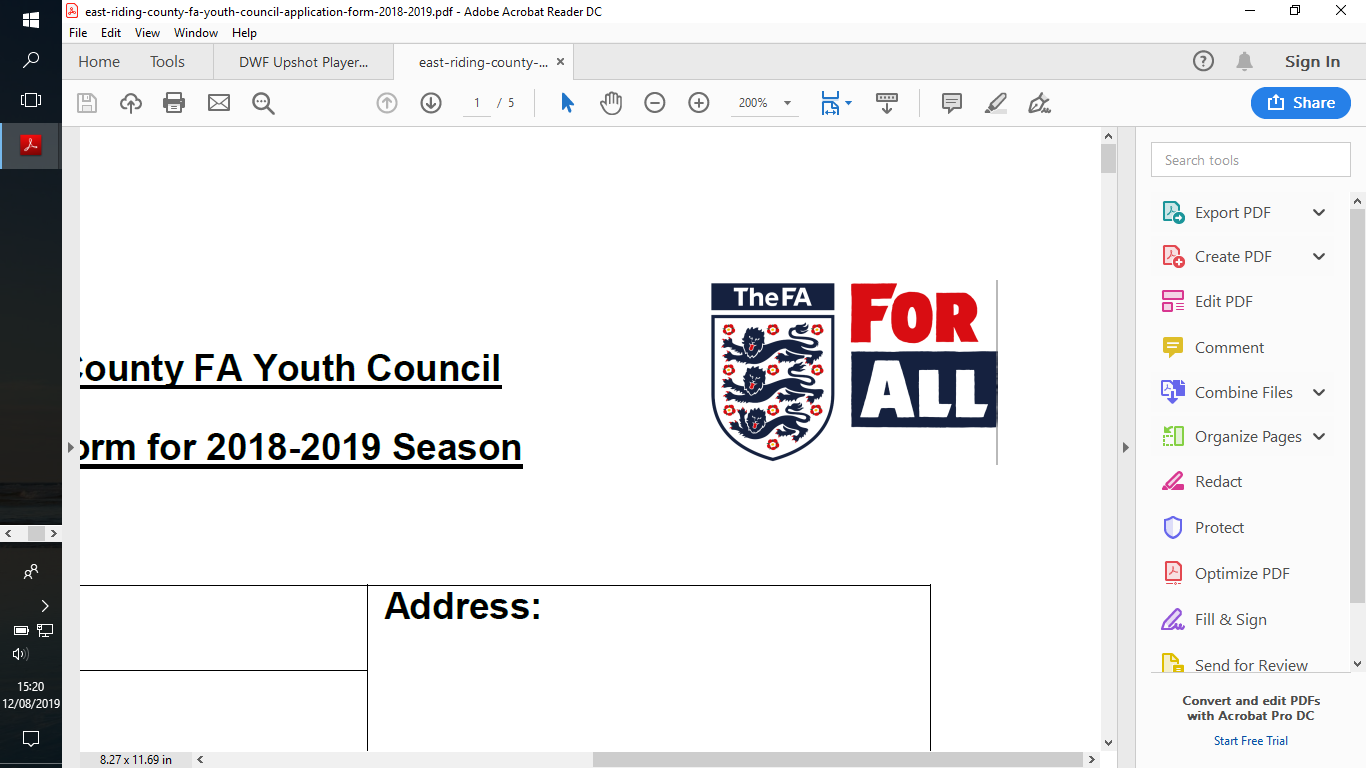 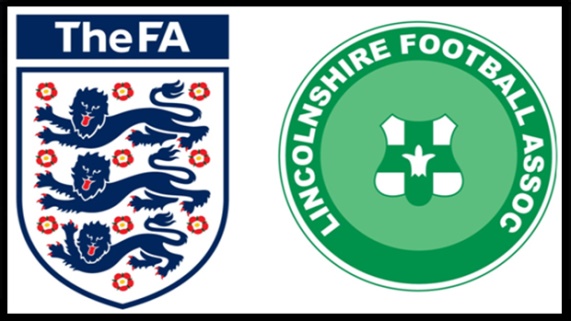 Expressions of Interest formPlease complete the box below: (All details will remain confidential)If you said YES to being under 18, please provide the details of a Parent/ Guardian in the table below:If you said No to being under 18, please complete the table below: Thank you for completing the information above. The next step is a few short questions regarding your interest to be involved with the Lincolnshire FA Youth Council. Please complete the following questions below with as must information as possible. Are you currently involved with sports club? (Please tick)YesNoHow did you find out about the Lincolnshire FA Youth Council?Lincolnshire FA WebsiteClub secretaryNational FA Youth CouncilSocial Media (Twitter, Facebook etc)Word of MouthOther ___________________________________________________In a few words, why would you like to be involved with the Lincolnshire FA Youth Council? ____________________________________________________________________________________________________________________________________________________________________________________________________________________________________________________________________________________Full Name: Address: Date of Birth:Address: Are you under the age of 18? (Please circle)YesNoAddress: Do you have any additional needs the county FA need to be aware of? YesNoIf Yes, please provide some more information: Parent/ Guardians Full Name: Address (If different from above): Date of Birth:Address (If different from above): Home Telephone Number: Address (If different from above): Mobile Number:Address (If different from above): Email Address: Email Address: Home Number:Valid Driver’s Licence?  Yes/NoMobile Number:Do you have access to a car? Yes/No